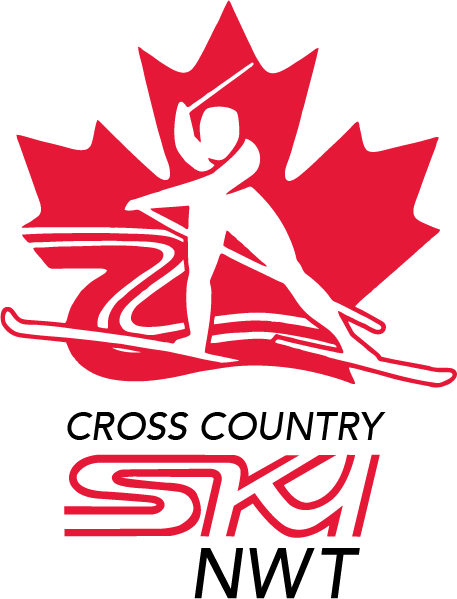 CROSS COUNTRY NWTAnnual General MeetingSeptember 21, 2017 – 7:30 PM5007 50th Avenue, YellowknifeMinutesIN ATTENDANCEKaren JohnsonShawne Kokelj, SecretaryAngela Littlefair, PresidentRobert PlamondonJohn Stephenson, Club Rep (Yellowknife)Ollie Williams, AdministratorBY TELECONFERENCESusie Boake, TreasurerRichard Daitch, CCC RepHolly Jones, Club Rep (Inuvik)Kevin Smith, Vice-President/Club Rep (Fort Smith)Call to OrderThe meeting was called to order at 7:38 PM.Approval of AgendaThe Treasurer added approval of the 2017-18 Budget to item 4.MOTION: To approve the Agenda as amended.Proposed: Shawne KokeljSeconded: John StephensonCarried.Approval of Minutes – 2016 AGMMOTION: To approve the Minutes as presented.Proposed: John StephensonSeconded: Kevin SmithCarried.Reports4a	President’s ReportThe President presented a verbal report, reflecting on a good year in which CCNWT’s strategic plan was finished and shared to great feedback. A change of name and significant change in administration took place, and the President recognized Karen Johnson for all of her work in looking after Ski North and various other administrative duties. The new funding mechanism for CNNWT allowed the organization to hire Movement to oversee administration. The President welcomed the introduction of Inuvik rep Holly Jones and the acquisition of a Ski at School grant for Moose Kerr School in Aklavik. The President noted the start of the process to support Inuvik in hosting the 50th anniversary of the Top of the World Loppet.The President thanked her volunteer board and expressed faith that the association is getting bigger and better.4b	Treasurer’s ReportThe Treasurer presented CCNWT’s 2016-17 financial statements and reported a surplus, due in part to additional funding from Sport North last year, some individual club underspend, and carry-over of Ski North funding.There were no questions regarding the financial statements.MOTION: To accept the Financial Statements as presented.Proposed: Richard DaitchSeconded: Holly JonesCarried.The Treasurer introduced the 2017-18 Budget as part of the three-year plan submitted to MACA, and provided an overview to members. A brief discussion took place regarding MACA’s reporting mechanism, which is a work in progress.MOTION: To approve the 2017-18 Budget.Proposed: John StephensonSeconded: Richard DaitchCarried.Election of Officers and Confirmation of Ski Club RepresentativesThere were no new expressions of interest for positions as a director or officer.Kathleen Groenewegen, by email to CCNWT’s Administrator, agreed to serve as Hay River’s club rep for 2017-18.Richard Daitch announced his intention to step away from the Board. The position of CCC Rep will be folded into the duties of the President. Members thanked Richard for his many years of service to CCNWT and his guidance. Names were advanced for positions as follows:President: 			Angela LittlefairVice-President: 		Kevin SmithPast President:		Susie BoakeSecretary: 			Shawne KokeljTreasurer: 			Susie BoakeEvents: 			No candidateCommunications: 		Holly Jones Yellowknife Club Rep:	John Stephenson (Toby Kruger alternate)Fort Smith Club Rep:	Kevin SmithInuvik Club Rep:		Holly JonesHay River Clup Rep:	Kathleen GroenewegenMOTION: To acclaim the full slate of candidates and approve their appointment as officers and/or club representatives.Proposed: Richard DaitchSeconded: Robert PlamondonCarried.AdjournmentMOTION: To adjourn the Meeting at 8:19 PM.Proposed: Kevin Smith